Na osnovu odredbi člana 58. Zakona o upravljanju otpadom («Službene novine Federacije BiH», br.: 33/03; 72/09 i 92/17), federalna ministrica okoliša i turizma donosi:PRAVILNIK                             o upravljanju otpadnim baterijama i akumulatorima DIO PRVI - OPĆE ODREDBEČlan 1.(Predmet)(1) Ovim Pravilnikom propisuju se: postupci i ciljevi upravljanja otpadnim baterijama i akumulatorima; uvjeti upravljanja s otpadnim baterijama i akumulatorima; zahtjevi u pogledu odvojenog sakupljanja i obrade otpadnih baterija i akumulatora; registracija u Informacioni sistem upravljanja otpadom kao i obaveze vođenja evidencije i izvještavanja; zahtjevi u pogledu baterija i akumulatora koji su proizvod, način i uslovi označavanja baterija i akumulatora, te ambalaže; obaveze i način ispunjavanja navedenih obaveza od strane učesnika u sistemu upravljanja otpadnim baterijama i akumulatorima.(2) Upravljanje otpadnim baterijama i akumulatorima vrši se na način kojim se obezbjeđuju i osiguravaju uslovi za:sprečavanje i smanjenje štetnog uticaja otpadnih baterija i akumulatora na okoliš i zdravlje ljudi;sprečavanje, zabranu ili ograničavanje stavljanja na tržište baterija i akumulatora koji ne ispunjavaju propisane zahtjeve;razvoj i uspostavu tržišta baterija i akumulatora koji sadrže manje količine opasnih materija ili koje sadrže manje zagađujućih materija, a posebno žive, kadmija i olova;postizanje visokog stepena sakupljanja, tretmana i reciklaže otpadnih baterija i akumulatora;podsticanje novih tehnologija za tretman i reciklažu, ekonomski efikasnih metoda reciklaže za sve vrste baterija i akumulatora;unapređivanje standarda zaštite okoliša od strane proizvođača, uvoznika, distributera, trgovaca i krajnjih korisnika u toku životnog ciklusa baterija i akumulatora, a posebno operatora postrojenja za tretman ili reciklažu otpadnih baterija i akumulatora.Član 2.(Područje primjene)(1) Odredbe ovog Pravilnika odnose se na sve vrste otpadnih baterija i akumulatora neovisno o njihovom obliku, zapremini, masi, sastavu ili načinu upotrebe, pri čemu ovaj akt ne dovodi u pitanje provedbu propisa koji uređuje upravljanje otpadnim vozilima i propisa koji uređuje upravljanje otpadnom električnom i elektroničkom opremom.Član 3.(Učesnici u sistemu upravljanja)Ministarstvo je Federalno ministarstvo okoliša i turizma,Fond je Fond za zaštitu okoliša Federacije Bosne I Hercegovine,Proizvođač je pravno ili fizičko lice koje neovisno o načinu prodaje i sjedištu lica proizvodi i/ili uvozi i stavlja baterije i akumulatore na tržište na području Federacije Bosne i Hercegovine, Prodavač je pravna ili fizička osoba – poduzetnik koji, u okviru svoje trgovačke djelatnosti u dobavljačkom lancu, baterije i akumulatore čini dostupnim na tržištu u Federaciji Bosne i Hercegovine. Prodavač istovremeno može biti i proizvođač,Krajnji korisnik je osoba koja je koristila, koristi ili namjerava koristiti baterije i akumulatore ili opremu čiji su sastavni dio baterije i akumulatori ili osoba kod koje zbog obavljanja njene registrirane djelatnosti nastaju otpadne baterije i akumulatori. Krajnji korisnik je fizička ili pravna osoba ili fizička osoba – obrtnik,Serviser je pravno ili fizičko lice – poduzetnik koji u sklopu obavljanja svoje registrirane djelatnosti obavlja poslove održavanja i popravaka i čijim obavljanjem djelatnosti nastaje otpadna baterija ili akumulator,Ovlašteni operator za sakupljanje je pravno ili fizičko lice– poduzetnik koje u skladu sa Zakonom ima dozvolu za obavljanje djelatnosti sakupljanja otpadnih baterija i akumulatora,Ovlašteni operator za tretman je odgovorno pravno ili fizičko lice za tretman otpada – poduzetnik koji u skladu sa Zakonom ima dozvolu za obavljanje djelatnosti tretmana otpadnih baterija i akumulatora,Inspekcija je Federalna uprava za inspekcijske poslove odnosno okolišno –tržišni inspektorat.Član 4.(Definicije)Baterija ili akumulator znači svaki izvor električne energije proizvedene direktnim pretvaranjem hemijske energije koji se sastoji od jedne ili više primarnih baterijskih ćelija (koje se ne mogu puniti) ili jedne ili više sekundarnih baterijskih ćelija (koje se mogu puniti);Otpadna baterija i akumulator je neiskoristiva baterija i akumulator u svojoj originalnoj formi, Baterijski sklop znači svaki niz baterija ili akumulatora koji su međusobno povezani i/ili zapečaćeni u vanjski omot tako da čine cjelovitu jedinicu koju krajnji korisnik ne treba razdvajati ili otvarati;Prijenosna baterija ili akumulator znači svaka baterija, dugmasta baterija, baterijski sklop ili akumulator koji je zapečaćen i može se prenositi u ruci i nije ni industrijska baterija ili akumulator niti automobilska baterija ili akumulator;Dugmasta baterija znači svaka mala okrugla i prijenosna baterija ili akumulator čiji je promjer veći od visine i koja se koristi u posebne svrhe kao što su slušna pomagala, satovi, mala prijenosna oprema i sigurnosno napajanje;Automobilska baterija ili akumulator znači svaka baterija ili akumulator koji se koristi za pokretanje, osvjetljavanje ili paljenje;Industrijska baterija ili akumulator znači svaka baterija ili akumulator namijenjen isključivo za industrijsko ili profesionalno korištenje ili za korištenje u bilo kojoj vrsti električnog vozila;Uređaj znači svaka električna ili elektronička oprema koja se u potpunosti ili djelomično napaja energijom dobivenom iz baterija ili akumulatora ili koja ima sposobnost takvog napajanja;Sakupljanje otpadnih baterija i akumulatora obuhvaća prikupljanje, razvrstavanje, skladištenje, pripremu i prijevoz otpadnih baterija i akumulatora do mjesta tretmana,Obrada/ tretman znači svaka aktivnost iskorištenja i zbrinjavanja- uključujući sortiranje, smanjivanje količine ili opasnih osobina otpada, pripremu za proces recikliranja ili pripreme za zbrinjavanje, olakšavaju rukovanje ili povećavaju povrat komponenti otpada;Iskorištenje otpada znači svaki postupak čiji je glavni rezultat iskorištenje otpada u korisne svrhe kada otpad zamjenjuje druge materijale koje bi inače trebalo upotrijebiti za tu svrhu ili otpad koji se priprema kako bi ispunio tu svrhu. U prilogu 1. ovoga Pravilnika sadržan je popis postupaka iskorištenja (postupci “R” -prilog 1.) koji ne isključuje druge moguće postupke iskorištenja.Reciklaža (materijalno iskorištenje) je proces izdvajanja materijala iz otpada i njegovo ponovno iskorištenje u iste ili slične svrhe ili za druge namjene osim energetskog iskorištenja i proizvodnje goriva iz otpada.Energetsko iskorištenje  podrazumjeva upotrebu otpada za dobijanje energije neposrednim paljenjem uz pristustvo drugog goriva ili bez njega uz stvaranje energije (spaljivanje i suspaljivanje) Privremeno skladištenje otpada prije primjene postupka zbrinjavanja Zbrinjavanje /odstranjivanje znači svaki postupak ili metodu ukoliko ne postoji mogućnost regeneracije, reciklaže, obrade, direktnog ponovnog korištenja ili upotrebe alternativnih izvora energije. (postupci “D” -prilog 1.).Odlaganje otpada je jedan od postupaka zbrinjavanja otpada i to podrazumjeva finalno odlaganje u ili na tlo (inertni otpad) na pripremljeno odlagalište (deponije), utiskivanja u tlo.Maseni udio određene tvari je omjer mase te tvari sadržane u određenom materijalu i mase materijala u kojem se određuje maseni udio te tvari;Vrste baterija ili akumulatora su:prijenosne baterije i akumulatori,industrijske baterije i akumulatori iautomobilske baterije i akumulatori (starteri);Reciklažno dvorište je nadzirani ograđeni prostor namijenjen odvojenom prikupljanju i privremenom skladištenju manjih količina posebnih vrsta otpada a koje posjeduje sve Zakonom propisane dozvole.Zakon korišten u opisu odnosi se na Zakon o upravljanju otpadom Federacije BiH.Dokumentacija o kretanju otpada je dokumentacija koju je obavezan voditi svaki subjekt u sistemu upravljanja otpadom (sakupljač, obrđivač, recikler, krajnji korisnik itd.) za svaku od aktivnosti upravljanja otpadom i istu na zahtjev dati na uvid nadležnim organima.Informacioni sistem upravljanja otpadom Federacije BiH (u daljem tekstu informacioni sistem) je informacioni sistem propisan Uredbom o informacionom sistemu upravljanja otpadom koji uspostavlja i vodi Fond za zaštitu okoliša Federacije BiH.DIO DRUGI – CILJEVI; PRAVILA; OBAVEZE UČESNIKAPOGLAVLJE I - CILJEVIČlan 5.(Ciljevi)U cilju smanjenja uticaja otpadnih baterija i akumulatora na okoliš i ljudsko zdravlje, kao i cilju iskorištenja vrijednih svojstava iz otpadnih baterija i akumulatora mora se osigurati odvojeno sakupljanje i treman svih otpadnih baterija i akumulatora u skladu sa Zakonom i ovim Pravilnikom. POGLAVLJE II - PRAVILAČlan 6.(Opća pravila o stavljanju baterija na tržište)Zabranjeno je stavljanje na tržište baterije ili akumulatora čiji je maseni udio žive veći od 0,0005%, bez obzira na to da li je baterija ili akumulator ugrađena u uređaj ili je zasebni proizvod.Zabranjeno je stavljanje na tržište baterije ili akumulatora čiji je maseni udio olova veći od 0,004% bez obzira na to da li je baterija ili akumulator ugrađena u uređaj ili je zasebni proizvod.Zabranjeno je stavljanje na tržište prijenosne baterije ili akumulatora čiji maseni udio kadmija je veći od 0,002% bez obzira na to da li je baterija ili akumulator ugrađena u uređaj ili je zasebni proizvod.Stavovi 1., 2. i 3. ovog člana se ne odnose na prijenosne baterije ili akumulatora koje su specifično namijenjene samo za korištenje u sigurnosnom odnosno alarmnom sistemu uključujući i sigurnosnu rasvjetu te u medicinskoj opremi i bežičnom električnom alatu.Navedene zabrane se ne primjenjuju na baterije i akumulatore koji su stavljeni na tržište, u skladu sa važećim propisima, prije stupanja na snagu ove zabrane, te se isti mogu prodavati do isteka zaliha.Član 7.(Obaveza označavanje na proizvodu i ambalaži)Proizvođači i uvoznici baterija i akumulatora, kao i proizvođači i uvoznici opreme u koju su ugrađene baterije ili akumulatori, u obavezi su da ambalažu i prateću dokumentaciju baterija i akumulatora, jasno prikazuje slijedeće: uputstvo za pravilnu i bezbjednu upotrebu baterija ili akumulatora, uputstvo za demontažu baterija ili akumulatora, ukoliko su oni ugrađeni u neki uređaj, upozorenja da se otpadne baterije ili akumulatori moraju odvojeno sakupljati od ostalih vrsta otpada, podatke o sadržaju teških metala u masi baterija ili akumulatora, mogućim negativnim uticajima koje materije u baterijama i akumulatorima imaju na okoliš i zdravlje ljudi; podatke o mogućnostima recikliranja i odlaganja otpadnih baterija ili akumulatora, i sve ostale podatke za koje proizvođač ili uvoznik procijeni da su neophodni za bezbjedno korištenje ili odlaganje otpadnih baterija i akumulatora. Proizvođač i uvoznik su obavezni da na proizvodu, ambalaži i pratećoj dokumentaciji istaknu simbol odvojenog sakupljanja i zabrane odbacivanja u miješani komunalni otpad 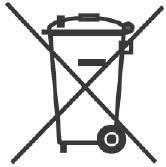  Proizvođač i uvoznik je dužan označiti natpisom:baterije i akumulatore koje stavlja na tržište baterije sa sadržajem žive označiti simbolom i navesti postotak (Hg.....%)baterije sa sadržajem kadmija označiti simbolom i navesti postotak (Cd ...%)baterije sa sadržajem olova označiti simbolom i navesti postotak (Pb...%).Svi simboli moraju biti postavljeni na bateriju ili akumulator na način da su vidljivi, čitljivi i neizbrisivi. POGLAVLJE III – POSTUPCI UPRAVLJANJA OTPADNIM BATERIJAMA I AKUMULATORIMAČlan 8.(Postupci upravljanja otpadnim baterijama i akumulatorima)Upravljanje istrošenim baterijama i akumulatorima je skup mjera koje obuhvataju sakupljanje, transport, skladištenje, obrade/tretman, reciklažu istrošenih baterija i akumulatora, energetsko iskorištenje kao i zbrinjavanje otpada i ostataka nakon tretmana, odnosno reciklaže istrošenih baterija i akumulatora.Zabranjeno je otpadnu bateriju ili akumulator:odbaciti u miješani komunalni otpad,odbaciti niti miješati s drugom vrstom otpada imiješati s drugim tvarima ili materijalima koji nisu otpadZabranjeno je zbrinjavati prijenosne baterije i akumulatore, koji sadrže kadmij, živu ili olovo, sljedećim postupcima zbrinjavanja otpadom:D2, D3, D4, D6, D7, D8, D11, iD1, D5, i D12 ukoliko postupak nije dopušten planskim odnosno strateškim dokumentom, donesenim na osnovu strateške procjene uticaja na okoliš koja dokazuje da je odlaganje prikladnija opcija od procesa recikliranja tih baterija ili akumulatora.Zabranjeno je zbrinjavanje otpadnih startera i otpadnih industrijskih baterija ili akumulatora sljedećim postupcima zbrinjavanja otpadom: R1, D1, D2, D3, D4, D5, D6, D7, D8 i D10. Ova zabrana se ne primjenjuje na otpad koji je nastao procesom recikliranja i obrade otpadnih baterija ili akumulatora. Svako kretanje istrošenih baterija i akumulatora prati dokument o kretanju otpada, u skladu sa posebnim propisomOznake za iskorištavanje i zbrinjavanje otpada date su u Prilogu I ovog pravilnika.Član 9.(Preuzimanje otpadnih baterija i akumulatora)U prodajnom objektu na vidnom mjestu potrebno je istaknuti obavještenje odnosno informaciju za krajnjeg korisnika o mjestu i načinu sakupljanja istrošenih baterija i akumulatora. U prodajnom objektu od krajnjeg korisnika, preuzimaju se istrošene baterije i akumulatori, bez obzira na proizvođača, uključujući istrošene baterije i akumulatore koji mogu biti sastavni dijelovi uređaja koje prodaje. Prodavač predaje istrošene baterije i akumulatore ovlaštenom sakupljaču i/ili licu koje vrši skladištenje i/ili licu koje vrši tretman, a koji imaju dozvolu za upravljanje ovom vrstom otpada, uz popunjeni dokument o kretanju otpada.Ovlašteni operator za upravljanje otpadom je obavezan preuzeti otpadnu bateriju ili akumulator i osoba koja upravlja reciklažnim dvorištem dužna je prilikom zaprimanja pošiljke otpadnih baterija ili akumulatora masu te pošiljke utvrditi vagom.Količina utvrđena vaganjem zajedno sa šifrom otpada, te drugim podacima mora biti evidentirana u dokumetnu o kretanju otpada i prijavljena u informacioni sistem upravljanja otpadom.Član 10.(Sakupljanje i privremeno skladištenje)Sakupljanje otpadnih baterija i akumulatora podrazumijeva preuzimanje otpadnih baterija i akumulatora od krajnjeg korisnika, prodavača, reciklažnog dvorišta i servisera, te transport i predaju otpadnih baterija i akumulatora ovlaštenom operatoru za tretman otpada.Aktivnosti sakupljanja i transporta otpadnih baterija i akumulatora se mora vršiti u odgovarajući posudama i transportnim sredstvima koji odgovaraju zahtjevima prevoza opasnog otpada.U skladištu za privremeno skladištenje otpadnih baterija i akumulatora nije dozvoljeno rasklapanje i odstranjivanje tečnosti iz akumulatora. Skladište istrošenih baterija i akumulatora mora da ima naročito:nepropusnu podlogu sa opremom za sakupljanje nenamjerno prosutih tečnosti;kontejnere za odvojeno sakupljanje i razvrstavanje istrošenih baterija i akumulatora;sistem za zaštitu od požara, u skladu sa posebnim propisima. Član 11.(Obrada /tretman I iskorištavanje)Postupak obrade/ tretmana otpadnih baterija i akumulatora (priprema za proces recikliranja) uključuje razvrstavanje, izdvajanje ambalaže i zajedničkog vanjskog kućišta baterijskog sklopa, no ne uključuje otvaranje baterijskog članka.Obrada otpadnih baterija i akumulatora, koje uključuje otvaranje baterijskog članka, smatra se početkom procesa recikliranja, i isto je dopušteno obavljati samo u skladu sa dozvolom za upravljanje otpadom koji uključuje otpadne baterije i akumulatore.Iskorištavanje otpadnih baterija i akumulatora vrši se u postrojenju koje ispunjava uslove utvrđene zakonom i drugim propisima, naročito u pogledu mjera za sprečavanje, smanjenje i otklanjanje mogućih štetnih uticaja na okoliš. Preduslovi za obavljanje djelatnosti iskorištavanja odnosno zbrinjavanja otpada koji uključuje otpadne baterije ili akumulatore su:da se postupkom izdvoji sva tekućina i kiselina iz otpadne baterije ili akumulatora ida se postupak obrade i skladištenje otpadnih baterija i akumulatora, na lokaciji na kojoj se obavlja postupak obrade, obavlja na nepropusnoj podlozi u natkrivenoj i zatvorenoj građevini.Postupak iskorištavanja odnosno zbrinjavanja otpada, koji se smatra obradom otpadnih baterija i akumulatora, mora udovoljavati zahtjevima najboljih raspoloživih tehnika, u skladu sa Zakonom o zaštiti okoliša Federacije BiH (‘’Službene novine Federacije BiH’’ broj: 15/21).Otpadne baterije i akumulatori mogu u svrhu obrade i recikliranja biti isporučene izvan Bosne i Hercegovine u skladu sa propisima kojima se uređuju pošiljke otpada. Pošiljalac je dužan dokazati da je iskorištavanje izvezenih otpadnih baterija i akumulatora obavljena u skladu sa uslovima datim u ovom Pravilniku, i potvrdu o izvršenoj reciklaži, odnosno pribaviti vjerodostojne podatke o efikasnosti recikliranja dostavljenie količine otpadnih baterija i akumulatora. Svaki postupak tretmana i iskorištenja otpada mora biti evidentiran u informacionom sistemu upravljanja otpadom FBiH.POGLAVLJE IV-  CILJEVI ZA SAKUPLJANJE I RECIKLAŽU OTPADNIH BATERIJA I AKUMULATORAČlan 12.(Ciljevi za sakupljanje otpadnih baterija i akumulatora) U cilju smanjenja uticaja otpadnih baterija i akumulatora na okoliš i ljudsko zdravlje, kao i cilju iskorištenja vrijednih svojstava iz otpadnih baterija i akumulatora mora se osigurati odvojeno sakupljanje i treman svih otpadnih baterija i akumulatora u skladu sa Zakonom i ovim Pravilnikom. Godišnji cilj za odvojeno prikupljanje otpadnih baterija i akumulatora u odnosu na prijavljene plasirane količina baterija i akumulatora na tržište FBiH će iznositi:25% od ukupno plasiranih količna baterija i akumulatora počevši od druge godine primjene ovog pravilnika,45% od ukupno plasirane količine baterija i akumulatora počevši od pete godine primjene ovog Pravilnika. Član 13.(Ciljevi za reciklažu otpadnih baterija i akumulatora)Postupak iskorištavanja mora udovoljavati sljedećim zahtjevima najmanje efikasnosti procesa recikliranja:65% prosječne mase otpadnih olovno-kiselih baterija i akumulatora, uključujući recikliranje sadržaja olova u najvećoj tehnički izvedivoj mjeri uz izbjegavanje prekomjernih troškova,75% prosječne mase otpadnih nikal-kadmijevih baterija i akumulatora, uključujući recikliranje sadržaja kadmija u najvećoj tehnički izvedivoj mjeri uz izbjegavanje prekomjernih troškova,50% prosječne mase ostalih otpadnih baterija i akumulatora.Ukoliko se otpadne baterije i akumulatori recikliraju u postrojenjima izvan Bosne i Hercegovine, ta se količina uračunava u postavljeni cilja za reciklažu.POGLAVLJE V - OBAVEZE UČESNIKA U UPRAVLJANJU OTPADNIM BATERIJAMA I        AKUMULATORIMA Član 14.(Obaveze proizvođača i uvoznika)Proizvođač i uvoznik baterija i akumulatora kao i uređaja koji sadrže baterije i akumulatore je obavezan snositi troškove upravljanja otpadnim baterijama i akumulatorima u skladu sa Uredbom i naknadama za posebne kategorije otpada. Proizvođač i uvoznik proizvoda je dužan biti registrovan u informacionom sistemu upravljanja otpadom te voditi evidenciju i izvještavati Fond za zaštitu okoliša FBiH u skladu sa Uredbom o naknadama za posebne kategorije otpada i Uredbom o informacionom sistemu upravljanja otpadom i u formama propisanim u Informacionom sistemu upravljanja otpadom.Proizvođač i uvoznik proizvoda je dužan osigurati da su baterija i akumulator, dizajnirani i proizvedeni na način da je sadržaj opasnih tvari u bateriji i akumulatoru smanjena na najmanju moguću mjeru, odnosno da su u skladu sa članom 6. ovog Pravilnika. Proizvođač i uvoznik je dužan osigurati da je proizvod moguće rastaviti kako bi se omogućilo recikliranje sastavnih dijelova i materijala baterije i akumulatora. Proizvođač i uvoznik je dužan osigurati da je proizvod u skladu s tehničkim zahtjevima za ekološki dizajn proizvoda koji olakšava obradu otpadnih baterija i akumulatora;Proizvođač ne smije specifičnošću dizajna baterije ili akumulatora ili proizvodnog postupka sprječavati ponovnu upotrebu ili obradu i reciklažu baterije ili akumulatora.Proizvođač i uvoznik uređaja je dužan osigurati da dizajn uređaja omogućava jednostavno izdvajanje otpadne baterije ili akumulatora iz uređaja od strane korisnika, osim za uređaje za koje je neophodno neprekidno napajanje i nužna trajna veza uređaja s baterijom ili akumulatorom iz razloga sigurnosti, neprekidnog rada uređaja, medicinskih zahtjeva ili iz razloga očuvanja cjelovitosti podataka.Proizvođač i uvoznik baterija i akumulatora kao i uređaja koji sadrže baterije i akumulatore je dužan obezbjediti sve informacije u skladu sa članom 7. ovog pravilnika.Član 15.(Obaveze prodavača)Prodavač je dužan obezbjediti prostor za postavljanje posuda za preuzimanje otpadnih baterija i akumulatora bez obaveze kupovine nove baterija ili akumulatora, ukoliko vrši plasman baterija i akumulatora na tržište Federacije BiH, te ukoliko je površina prodajnog prostora preko 200m2.Prodavač koji stavlja na tržište industrijske baterije ili akumulatore, dužan je osigurati preuzimanje otpadnih industrijskih baterija i akumulatora od krajnjeg korisnika, neovisno o kemijskom sastavu i porijeklu industrijske baterije ili akumulatora.Prodavača koji stavlja na tržište automobilske baterije i akumulatore, dužan je osigurati preuzimanje otpadnim atumobilskih baterija i akumulatora od krajnjeg korsinika bez obaveze kupovine nove baterije i akumulatora.Prodavač je dužan na vidnom mjestu postaviti obavijest krajnjem korisniku- fizičkom licu o mogućnosti predaje odnosno o obavezi preuzimanja otpadnih baterija i akumulatora oznakom sadržaja »PREUZIMAMO OTPADNE BATERIJE I AKUMULATORE« te na zahtijev krajnjeg korisnika obavijestiti ga o načinu i uvjetima preuzimanja.Član 16.(Obaveze i dužnosti krajnjeg korisnika)Krajnji korisnik kao vlasnik otpadne baterije i akumulatora iz kućanstva je dužan otpadnu bateriju i akumulatora predati prodavaču, serviseru ili na reciklažno dvorište, kao i ovlaštenom operatoru za upravljanje ovom vrstom otpada. Krajnji korisnik kao pravna ili fizička osoba-obrtnik je dužna otpadnu bateriju i akumulator koji posjeduje predati ovlaštenom operateroru za upravljanje ovom vrstom otpada. Krajnji korisnik kao pravna i fizička osoba –obrtnik će industrijsku bateriju ili akumulator kao i automobilsku bateriju i akumulator predati prodavaču ili ovlaštenom operatatoru za upravljanje ovom vrstom otpada.Krajnji korisnik uređaja koji sadrži otpadnu bateriju ili akumulator, a u slučaju kada dizajn tog uređaja omogućuje jednostavno izdvajanje sadržane otpadne baterije ili akumulatora, dužan je istu izdvojiti iz uređaja i predati je odvojeno od uređaja bez dodatnog troška ovlaštenom operatoru za sakupljanje, upravitelju reciklažnog dvorišta ili na mjesto predviđeno za prihvat baterija i akumulatora.Krajnji korisnik baterija i akumulatora obavezan je otpadne baterije i akumulatore odvajati od miješanog komunalnog otpada i od ostalih vrsta otpada, te ih odvojene bez naknade predati ovlaštenom operatoru za sakupljanje, upravitelju reciklažnog dvorišta ili serviseru prilikom zamjene baterija i akumulatora.Član 17.(Obaveze ovlaštenog sakupljača)Ovlašteni sakupljač obavezan je preuzeti otpadne baterije i akumulatore od prodavača, servisera, sa reciklažnog dvorišta i od krajnjeg korisnika bez naknade Ovlašteni sakupljač je dužan preuzeti baterije i akumulatore od krajnjeg korisnika, prodavača, servisera i sa reciklažnog dvorišta u rokovima koji su definisani ugovorom ili najkasnije u roku od 15 dana od  dana poziva.Ovlašteni sakupljač obavezan je sve preuzete otpadne baterije i akumulatore predati Ovlaštenom operatoru za tretman sa kojim ima sklopljen ugovor.Ovlašteni operator za sakupljanje mora biti registrovan u informacionom sistemu upravljanja otpadom FBiH.Ovlašteni operator za sakupljanje je dužan svaku aktivnost u procesu sakupljanja registrovati  putem odgovarajućeg obrasca, te je obavezan do kraja mjeseca za prethodni mjesec u Informacioni sistem dostaviti podatke o količinama otpadnih baterija i akumulatora koje je sakupio i predao ovlaštenom operatoru za tretman na obrascu Izvještaja sakupljača otpadnih baterija i akumulatora  koji je propisan u sklopu Informacionog sistema upravljanja otpadom.Član 18.(Obaveze ovlaštenog operatora za tretman)Ovlašteni operator za tretman je obavezan preuzeti na tretman količine otpadnih baterija i akumulatora od Ovlaštenih operatora za sakupljanje sa kojima ima ugovor, te ih tretirati u cjelosti u skladu sa Zakonom, ovim Pravilnikom  i dozovolom za upravljanje ovom vrstom otpada.Ovlašteni operator za tretman/ obradu mora biti registrovan u informacionom sistemu upravljanja otpadom FBiH.Ovlašteni operator za tretman/obradu je dužan svaku aktivnost u procesu tretmana registrovati putem odgovarajućeg obrasca, te je obavezan do kraja mjeseca za prethodni mjesecunijeti podatke o količinama otpadnih baterija i akumulatora koje je obradio/ tretirao u Informacioni sistem upravljanja otpadom.Ovlašteni operator za tretman je dužan čuvati i dati na uvid nadležnoj inspekciji I Fondu na zahtjev svu prateću dokumentaciju vezano za kretanje otpada.Ovlašteni operator za tretman otpadnih vozila dužan je otpadnu bateriju i akumulator izdvojiti iz vozila i predati je odvojeno od vozila ovlaštenom operatoru za sakupljanje otpadnih baterija I akumulatora. Iznimno, u slučaju prekida rada postrojenja, ili ukoliko u Bosni i Hercegovini ne postoje kapaciteti za tretman otpadnih baterija i akumulatora ovlašteni operator je dužan obezbjediti izvoz otpada na tretman van BiH, uz prethodno odobrenje Ministarstva.Član 19.(Obaveze upravitelja reciklažnog dvorišta)Upravitelj reciklažnog dvorišta obavezan je bez naknade preuzeti otpadne baterije i akumulatore od Krajnjeg korisnika- fizičkog lica.Upravitelj reciklažnog dvorišta obavezan je sve preuzete otpadne baterije i akumulatore predati Ovlaštenom operatoru za sakupljanje.Upravitelj reciklažnog dvorišta je dužan na vidnom mjestu postaviti obavijest krajnjem korisniku- fizičkom licu o mogućnosti predaje odnosno o obavezi preuzimanja otpadnih baterija i akumulatora oznakom sadržaja »PREUZIMAMO OTPADNE BATERIJE I AKUMULATORE« te na zahtijev krajnjeg korisnika obavijestiti ga o načinu i uvjetima preuzimanja.Upravitelje reciklažnog dvorište je dužan voditi evidenciju I uredno unositi podatke minimalno jednom mjesečno u informacioni sistem upravljanja otpadom u Fondu.Upravitelj reciklažnog dvorišta je dužan čuvati i dati na uvid nadležnoj inspekciji i Fondu na zahtjev svu prateću dokumentaciju vezano za kretanje otpada.Član 20.(Obaveze servisera)Serviser je obavezan bez naknade preuzeti otpadne baterije i akumulatore od Krajnjeg korisnika.Serviser je obavezan sve preuzete otpadne baterije i akumulatore predati Ovlaštenom operatoru za sakupljanje i/ili tretman.Serviser je dužan na vidnom mjestu postaviti obavijest krajnjem korisniku- fizičkom licu o mogućnosti predaje odnosno o obavezi preuzimanja otpadnih baterija i akumulatora oznakom sadržaja »PREUZIMAMO OTPADNE BATERIJE I AKUMULATORE« te na zahtijev krajnjeg korisnika obavijestiti ga o načinu i uvjetima preuzimanja.Serviser vozila dužan je otpadnu bateriju i akumulator izdvojiti iz vozila i predati je odvojeno od vozila ovlaštenom operatoru za sakupljanje. Serviser je dužan voditi evidenciju i uredno unositi podatke minimalno jednom mjesečno u informacioni sistem upravljanja otpadom u Fondu.Serviser je dužan čuvati I dati na uvid nadležnoj inspekciji I Fondu na zahtjev svu prateću dokumentaciju vezano za kretanje otpada.Član 21.(Obaveze i dužnosti FZZOFBIH)Fond vodi Informacioni sistem upravljanja otpadom u kome su se dužni registrovati proizvođači i uvoznici proizvoda kao i svi subjekti u lancu upravljanja ovom kategorijom otpada.U sklopu aktivnosti Fonda na promociji sistema za sakupljanje i tretman otpadnih baterija i akumulatora, Fond će organizirati informativne kampanje za učesnike u sistemu tretmana otpadnih baterija i akumulatora, te programe obuke za ispravnu primjenu ovog Pravilnika.Fond je obvezan prikupljati podatke o količini baterija i akumulatora stavljenih na tržište na teritoriji Federacije Bosne i Hercegovine, količini sakupljenih otpadnih baterija i akumulatora i količini tretiranih otpadnih baterija i akumulatora i vrsti proizvoda i otpada nastalih tretmanom otpadnih baterija i akumulatora, baterijama i akumulatorima koje su uvezene radi tretmana i izvezene na tretman te količini izvezenog otpada nastalog tretmanom otpadnih baterija i akumulatora radi daljnje obrade.Fond je obavezan do 31. juna tekuće godine Ministarstvu podnijeti godišnji Izvještaj o upravljanju otpadnim baterijama i akumulatorima za predhodnu godinu, koji sadrži: Količina baterija i akumulatora stavljenih na tržište na teritoriju Bosne i Hercegovine, Pregled ovlaštenih operatora za sakupljanje i tretman, s kojima je sklopljen ugovor, te pregled ugovorenih količina i načina tretmana,Pregled ostvarenih rezultata u odnosu na planirane godišnje ciljeve za sakupljanje i tretman otpadnih baterija i akumulatora (količini sakupljenih otpadnih baterija i akumulatora, količini tretiranih otpadnih baterija i akumulatora i vrsti proizvoda i otpada nastalih tretmanom otpadnih baterija i akumulatora, efikasnosti tretmana, količini baterija i akumulatora koje su uvezene radi tretmana i izvezene na tretman te količini izvezenog otpada nastalog tretmanom otpadnih baterija i akumulatora radi daljnje obrade),Finansijski izvještaj o prihodu od naknada, te načinu potrošnje prikupljenih naknada,Pregled aktivnosti Fonda na promociji sistema za sakupljanje i tretman otpadnih baterija i akumulatora i postignuti rezultati,Pregled aktivnosti Fonda na razvoju sistema za sakupljanje i tretman otpadnih baterija i akumulatora i postignuti rezultati,DIO TREĆI – PRELAZNE, ZAVRŠNE I KAZNENE ODREDBEČlan 22.(Obaveze i dužnosti svih učesnika u sistemu)U Fondu je uspostavljen Informacioni sistem upravljanja otpadom  i izvještavanje će se vršiti direktno putem Informacionog sistema.Član 23.(Nadzor nad provođenjem)Nadzor nad provođenjem ovog Pravilnika vrši urbanističko –ekološki inspektorat Federalne uprave za inspekcijske poslove i kantonalnilh uprava, svako u svojoj nadležnosti.Član 24.(Kaznene odredbe)Novčanom kaznom od 10.000 do 40.000 KM kaznit će se za prekršaj proizvođač i uvoznik proizvoda, krajnji korisnik, prodavača, sakupljač, obrađivač, reciklažer, upravitelj reciklažnog dvorišta, izvoznik i svi drugi učesnici u sistemu plasmana baterija i akumulatora na tržište BiH kao i svi učesnici u sistemu upravljanja otpadnim baterijama i akumulatorima:stavlja u promet baterije i akumulatore koja ne ispunjava propisane uslove iz ovog Pravilnika,ne postupa sa opasnim supstancama u skladu sa propisima o upravljanju otpadom,ne obezbijedi preuzimanje, sakupljanje i transport, obradu/tretman, reciklažu, zbrinjavanuje  i izvoz otpada u skladu Zakonom o upravljanju otpadom i ovim Pravilnikom,vrši bilo koju od aktivnosti upravljanja otpadom bez dozvole nadležnog Ministarstva,ne osigura ponovo korištenje, preradu ili odlaganje otpadnih baterija i akumulatora otpada,ne obavještava javnost na propisan način,ne vodi podatke u Informacionom sistemu i ne podnosi izvještaj u skladu sa odredbama ovog Pravilnika,na zahtjev Ministarstva i Fonda ne dostavi dokaze o tačnosti podataka u izvještaju.Novčanom kaznom od 2.000 do 5.000 KM kaznit će se za prekršaj iz stavka 1. ovog članka i odgovorno lice u pravnom licu proizvođača ambalažnog materijala, uvoznika, punioca, pakera, distributera, krajnjeg korisnika, prodavača, operatera sustava, sakupljača ambalažnog otpada, prevoznika i reciklažera.Član 25.(Stupanje na snagu)Ovaj pravilnik stupa na snagu osmog dana od dana objave u Službenim novinama FBiH.PRILOG I. Oznake koje se koriste za iskorištavanje i zbrinjavanje otpadaISKORIŠTAVANJE OTPADAIskorištavanje otpada obuhvata sljedeće postupke: R1 Korištenje otpada uglavnom kao goriva ili drugog načina dobivanja energijePostupak obuhvaća spaljivanje i suspaljivanje otpada kao goriva u elektranama i industrijskim spalionicama kako bi se iskoristila energija za proizvodnju topline ili električne energije.R2 Obnavljanje/regeneracija otpadnog otapalaObuhvaća postupke kojima je cilj obnavljanje ili oporaba iskorištenih otapala. To može biti prerada otapala radi odvajanja onečišćujućih tvari i obnavljanje otapala do početne kvalitete ili proizvoda nešto niže kategorije, najčešće destilacijom. Postupak također uključuje pripremu sekundarnih tekućih goriva, obično miješanjem s drugim tekućim otpadom.R3 Recikliranje/obnavljanje otpadnih organskih tvari koje se ne koriste kao otapala (uključujući kompostiranje i druge procese biološke pretvorbePostupcima se nastoji obnoviti biorazgradive i ne-biorazgradive organske tvari. Može uključivati:sortiranje i recikliranje otpadnog papira,sortiranje, preradu i recikliranje plastičnog otpada,kompostiranje biootpada i zelenog otpada,fermentaciju biorazgradivog otpada za proizvodnju bioplina.R3 isključuje: R2, R4, R5, R9, R10, R4 Recikliranje/obnavljanje otpadnih metala i spojeva metalaObuhvaća sve postupke obrade kojima je svrha recikliranje metalnog otpada i kompleksnih proizvoda gdje su metali prevladavajući materijal. To uključuje različite sastavne korake i procese kao što su rezanje, sortiranje, termička obrada i elektrolitički procesi. R4 isključuje R8R5 Recikliranje/obnavljanje drugih otpadnih anorganskih materijalaObuhvaća postupke obnavljanja anorganskog, nemetalnog otpada koji nije pokriven postupcima R6,R8,R10.Glavne grupe su otpad iz termičkih procesa (troska, pepeo, prašina), otpad od građenja i rušenja, te otpad iz rudarstva i vađenja mineralnih sirovina.Procesi obrade mogu biti različiti:sortiranje i recikliranje staklenog otpada,prerada i ponovno korištenje otpada od građenja i rušenja,korištenje kao sirovine u industrijskim procesima,u uređajima za miješanje asfalta,korištenje za podzemna skladišta u rudnicima.Postupak R5 isključuje: R6, R8, R10R6 Regeneracija otpadnih kiselina ili lužinaObuhvaća postupke kojima je cilj obnavljanje i naknadno korištenje upotrebljavanih kiselina i lužina za prvobitnu svrhu ili druge svrhe. Često je to koncentriranje korištenih kiselina. Ovaj postupak je često sastavni dio industrijskog procesa u kojem se kiseline/lužine i koriste.R7 Obnavljanje otpadnih sastojaka koji se koriste za smanjivanje onečišćenjaPokriva postupke kojima je cilj obnavljanje materijala koji smanjuju onečišćenje, kao što je aktivni ugljen i ionskoizmjenjivačke smole/adsorbenti. Često se primjenjuje za obnavljanje aktivnog ugljena iz obrade dimnih plinova i pročišćavanja voda, te obnavljanje smola ispiranjem otapalom. Obnavljanje komponenata za smanjenje onečišćenja može se provoditi na licu mjesta kao i u za to specijaliziranim pogonima.R8 Obnavljanje  otpadnih sastojaka iz katalizatoraKatalizatori se uglavnom koriste u kemijskoj i petrokemijskoj industrij (npr. proizvodnji anorganskih kemikalija, rafiniranju nafte) i u obradi dimnih plinova. Obuhvaća postupke kojima je svrhaobnavljanje katalizatora radi ponovnog korištenja kao katalizatora, teobnavljanje komponenti katalizatora, najčešće metalnih, npr. recikliranje plemenitih metala iz katalitičkih pretvarača vozila.Obnavljanje katalizatora može se raditi na licu mjesta kao dio proizvodnog procesa gdje se katalizatori koriste ili u za to specijaliziranim pogonima.R9 Ponovna prerada otpadnih ulja ili drugi načini ponovne uporabe otpadnih uljaObuhvaća gotovo sve procese kojima je cilj ponovno korištenje otpadnog ulja. Dvije glavne opcije supročišćavanje otpadnog ulja i priprema goriva iz otpadnih ulja. Pročišćavanjem se vraća otpadno ulje u bazično ulje koje se može koristiti za proizvodnju mazivih proizvoda. Obrada obično uključuje destilaciju, obradu kiselinama, ekstrakciju otapala, kontakt s aktivnom glinom i hidroobradu. Pogodna za pročišćavanje su uglavnom mineralna neklorirana motorna i hidraulična ulja.R10 Tretiranje tla otpadom u svrhu poljoprivrednog ili ekološkog poboljšanjaObuhvaća korištenje organskog i mineralnog otpada kao gnojiva i sredstva za poboljšavanje tla u poljoprivredi i ostale primjene otpada na zemljištu bez usjeva, ali koje rezultiraju ekološkim poboljšanjem.R11 Obnavljanje otpada nastalog bilo kojim postupkom R1 do R10Obuhvaća obnavljanje ostatnog otpada koji potiče iz prethodnih postupaka obnove, neovisno o tome o kakvom se postupku obnove radi.R12 Razmjena otpada radi primjene bilo kojeg od postupaka oporabe R 1 do R 11Obuhvaća pripremne aktivnosti poput rezanja, miješanja, homogeniziranja otpada i sličnih postupaka u cilju pripreme otpada za transport i/ili naknadni postupak oporabe. Primjeri:rezanje drvenog otpada prije energetske oporabe u uređaju za spaljivanje,miješanje otpada različitih proizvođača prije upućivanja u postrojenja za iskorištavanje,-pretovar otpada (npr. u pretovarnim stanicama)Isključuje: sortiranje u za to namijenjenim pogonima (R3,R4,R5).R13 Skladištenje otpada prije bilo kojeg od postupaka oporabe R 1 do R 12 (osim privremenog skladištenja otpada na mjestu nastanka, prije skupljanja)Obuhvaća privremeno skladištenje otpada koji će biti obnovljen. Isključuje: privremeno skladište na lokaciji proizvođača, prije skupljanja.ZBRINJAVANJE OTPADAD1 Odlaganje otpada u ili na tlo Obuvaća nadzemna odlagališta za konačno zbrinjavanje otpada. Uključena su odlagališta inertnog i neopasnog otpada, te ostali oblici odlaganja npr. jalovišta, gomile otpadnih minerala i stijena u ekstraktivnoj industriji. Isključuje: D15/R13-skladištenje prije obnove/zbrinjavanja; D5-odlaganje na posebna odlagališta (za opasni otpad), R5-korištenje inertnog otpada za građevinske ili radove prenamjene; D4-odlaganje tekućeg,muljevitog i li krutog otpada u jame ili lagune.D2 Obrada otpada na ili u tlu Postupak je ograničen na svega nekoliko vrsta otpada, ali količine mogu biti veće. Postupak obuhvaća rasprostiranje na tlo, nakon čega često slijedi umetanje otpada u gornji sloj tla. Otpad se rasprostire na tlo samo u cilju zbrinjavanja otpada, a ne za potrebe poboljšavanja poljoprivrednih ili ekoloških. U praksi se primjenjuje za neopasne vrste muljeva i tekućeg otpada npr. kod zbrinjavanja muljeva od jaružanja.D3 Duboko utiskivanje otpada Obuhvaća duboko utiskivanje u prirodne i umjetne šupljine i porozne formacije stijena za potrebe konačnog zbrinjavanja otpada. Najčešće se primjenjuje za opasne i neopasne vrste otpada koje se mogu hidraulički ili pneumatički utisnuti (pepeo, ostaci od obrade dimnih plinova). Otpad može biti predobrađen kako bi bio pogodan za utiskivanje.Postupak isključuje: R5, D7D4 Odlaganje otpada u površinske bazene Obuhvaća odlaganje otpada u prirodne i umjetne jame, bazene, lagune, moguće s branama. Često se koristi za jalovinu (jalovišnu kašu) u postupcima vađenja ruda ili za otpadne muljeve od jaružanja.D5 Odlaganje otpada na posebno pripremljeno odlagališteObuhvaća odlaganje na posebno opremljenim nadzemnim odlagalištima. Može uključivati:odlagališta za opasni otpad,mono-odlagališta za jednu vrstu opasnog otpada, npr. odlagališta namijenjena otpadu iz specifičnih industrijskih procesa, onečišćeno tlo, azbest i sl.,-odvojene jedinice za opasni otpad na odlagalištima za neopasni otpad.D6 Ispuštanje otpada u kopnene vode Postupak je ograničen na svega odlaganje neopasnih muljeva od jaružanja i ostalih neopasnh muljeva u površinske vode, uključujući njihovo dno i podzemlje.D 8 Biološka obrada otpada koja nije specificirana drugdje u ovim postupcima, a koja za posljedicu ima konačne sastojke i mješavine koje se zbrinjavaju bilo kojim postupkom D1 – D12Obuhvaća postupke koji koriste aerobne i anaerobne biološke procese kako bi se otpad pripremio za naknadno zbrinjavanje, npr. smanjenjem udjela biorazgradivih sastojaka ili razgradnjom organskih onečiščivala. To može uključivati:biološko-mehaničku obradu komunalnog otpada,biološku obradu onečišćenog tla, muljeva ili mineralnog otpada, ako iza toga slijedi konačni postupak zbrinjavanja.Isključuje: D2, R3.D 9 Fizikalno-kemijska obrada otpada koja nije specificirana drugdje u ovim postupcima, a koja za posljedicu ima konačne sastojke i mješavine koje se zbrinjavaju bilo kojim postupkom D 1 – D 12 (na primjer isparavanje, sušenje, kalciniranje itd.)Obuhvaća predobradu uglavnom tekućeg i pastoznog opasnog otpada različitim vrstama kemijskih, termičkih i fizikalnih procesa da bi se postigao izlazni produkt koji se može konačno zbrinuti. Često se primjenjuje na: emulzije i mješavine ulje/voda, cijanide, kiseline i lužine te neutralne vodene otopine organskih i anorganskih tvari (specifične otpadne vode, procjedne vode..).Isključuje: R2,R4,R6,R7D 10 Spaljivanje otpada na kopnuOsnovna svrha postupka je termička obrada otpada radi smanjenja volumena i štetnosti otpada te dobivanja inertnog produkta koji se može dalje zbrinuti. Obično su to spalionice komunalnog otpada, opasnog otpada, otpadnog mulja, medicinskog otpada i otpada životinjskog porijekla. Obuhvaća i postupke u objektima za suspaljivanje otpada, ukoliko svrha spaljivanja otpada nije iskoristiti ga kao gorivo već samo njegovo zbrinjavanje.Isključuje: R1, R4,R5,R7,R8 D 12 Trajno skladištenje otpadaOrganizirani i kontroliran smještaj otpada u duboke geološke šupljine, uglavnom rudnike soli kako bi se odvojio otpad od biosfere za duži vremenski period. Otpad se posebno pakira, a različite vrste otpada smještaju se u zasebna područja. Ovaj postupak uglavnom se koristi za opasni otpad (toksični otpad ili prašine iz filtara koja sadrži teške metale).Postupak isključuje: R5D 13 Spajanje ili miješanje otpada prije podvrgavanja bilo kojem postupku D 1 – D 12D 14 Ponovno pakiranje otpada prije podvrgavanja bilo kojem od postupaka D 1 – D 13D13 i D14 obuhvaćaju pripremne aktivnosti koje se obavljaju prije transporta i konačnog zbrinjavanja otpada, uključujući:drobljenje i rezanje (npr. drobljenje asfalta ili prozorskog stakla prije odlaganja),miješanje otpada (npr. miješanje sličnog otpada različitih proizvođača),homogenizacija, kondicioniranje (poboljšavanje), solidifikacija,pakiranje azbesta,pretovar otpada.D 15 Skladištenje otpada prije primjene bilo kojeg od postupaka zbrinjavanja D 1 – D 14 (osim privremenog skladištenja otpada na mjestu nastanka, prije skupljanja) Obuhvaća privremeno skladištenje otpada koje prethodi zbirnjavanju. Isključuje: privremeno skladištenje na mjestu nastanka proizvođača otpada, prije skupljanja.